NOT: Bu form Anabilim Dalı Başkanlığı üst yazı ekinde word formatında enstitüye ulaştırılmalıdır.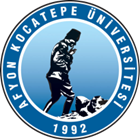 T.C.AFYON KOCATEPE ÜNİVERSİTESİSOSYAL BİLİMLER ENSTİTÜSÜT.C.AFYON KOCATEPE ÜNİVERSİTESİSOSYAL BİLİMLER ENSTİTÜSÜT.C.AFYON KOCATEPE ÜNİVERSİTESİSOSYAL BİLİMLER ENSTİTÜSÜT.C.AFYON KOCATEPE ÜNİVERSİTESİSOSYAL BİLİMLER ENSTİTÜSÜ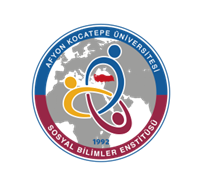 20…-20… EĞİTİM-ÖGRETİM YILI ………. YARIYILI ………….. ANABİLİM/ANASANAT DALI ……………………………………  BİLİM DALI ……………………….. PROGRAMI HAFTALIK DERS PROGRAMI(YÜKSEK LİSANS/DOKTORA)20…-20… EĞİTİM-ÖGRETİM YILI ………. YARIYILI ………….. ANABİLİM/ANASANAT DALI ……………………………………  BİLİM DALI ……………………….. PROGRAMI HAFTALIK DERS PROGRAMI(YÜKSEK LİSANS/DOKTORA)20…-20… EĞİTİM-ÖGRETİM YILI ………. YARIYILI ………….. ANABİLİM/ANASANAT DALI ……………………………………  BİLİM DALI ……………………….. PROGRAMI HAFTALIK DERS PROGRAMI(YÜKSEK LİSANS/DOKTORA)20…-20… EĞİTİM-ÖGRETİM YILI ………. YARIYILI ………….. ANABİLİM/ANASANAT DALI ……………………………………  BİLİM DALI ……………………….. PROGRAMI HAFTALIK DERS PROGRAMI(YÜKSEK LİSANS/DOKTORA)20…-20… EĞİTİM-ÖGRETİM YILI ………. YARIYILI ………….. ANABİLİM/ANASANAT DALI ……………………………………  BİLİM DALI ……………………….. PROGRAMI HAFTALIK DERS PROGRAMI(YÜKSEK LİSANS/DOKTORA)20…-20… EĞİTİM-ÖGRETİM YILI ………. YARIYILI ………….. ANABİLİM/ANASANAT DALI ……………………………………  BİLİM DALI ……………………….. PROGRAMI HAFTALIK DERS PROGRAMI(YÜKSEK LİSANS/DOKTORA)20…-20… EĞİTİM-ÖGRETİM YILI ………. YARIYILI ………….. ANABİLİM/ANASANAT DALI ……………………………………  BİLİM DALI ……………………….. PROGRAMI HAFTALIK DERS PROGRAMI(YÜKSEK LİSANS/DOKTORA)20…-20… EĞİTİM-ÖGRETİM YILI ………. YARIYILI ………….. ANABİLİM/ANASANAT DALI ……………………………………  BİLİM DALI ……………………….. PROGRAMI HAFTALIK DERS PROGRAMI(YÜKSEK LİSANS/DOKTORA)         GÜNLER         GÜNLER         GÜNLER         GÜNLER         GÜNLER         GÜNLER         GÜNLER         GÜNLERSaatPazartesiPazartesiSalıÇarşambaPerşembePerşembeCuma08:30Ders Adı(Öğretim Üyesi Adı)DerslikDers Adı(Öğretim Üyesi Adı)DerslikDers Adı(Öğretim Üyesi Adı)DerslikDers Adı(Öğretim Üyesi Adı)Derslik Ders Adı(Öğretim Üyesi Adı)DerslikDers Adı(Öğretim Üyesi Adı)DerslikDers Adı(Öğretim Üyesi Adı)Derslik09:30Ders Adı(Öğretim Üyesi Adı)DerslikDers Adı(Öğretim Üyesi Adı)DerslikDers Adı(Öğretim Üyesi Adı)DerslikDers Adı(Öğretim Üyesi Adı)DerslikDers Adı(Öğretim Üyesi Adı)DerslikDers Adı(Öğretim Üyesi Adı)DerslikDers Adı(Öğretim Üyesi Adı)Derslik10:30Ders Adı(Öğretim Üyesi Adı)DerslikDers Adı(Öğretim Üyesi Adı)DerslikDers Adı(Öğretim Üyesi Adı)DerslikDers Adı(Öğretim Üyesi Adı)DerslikDers Adı(Öğretim Üyesi Adı)DerslikDers Adı(Öğretim Üyesi Adı)DerslikDers Adı(Öğretim Üyesi Adı)Derslik11:30Ders Adı(Öğretim Üyesi Adı)DerslikDers Adı(Öğretim Üyesi Adı)DerslikDers Adı(Öğretim Üyesi Adı)DerslikDers Adı(Öğretim Üyesi Adı)DerslikDers Adı(Öğretim Üyesi Adı)DerslikDers Adı(Öğretim Üyesi Adı)DerslikDers Adı(Öğretim Üyesi Adı)Derslik13:00Ders Adı(Öğretim Üyesi Adı)DerslikDers Adı(Öğretim Üyesi Adı)DerslikDers Adı(Öğretim Üyesi Adı)DerslikDers Adı(Öğretim Üyesi Adı)DerslikDers Adı(Öğretim Üyesi Adı)DerslikDers Adı(Öğretim Üyesi Adı)DerslikDers Adı(Öğretim Üyesi Adı)Derslik14:00Ders Adı(Öğretim Üyesi Adı)DerslikDers Adı(Öğretim Üyesi Adı)DerslikDers Adı(Öğretim Üyesi Adı)DerslikDers Adı(Öğretim Üyesi Adı)DerslikDers Adı(Öğretim Üyesi Adı)DerslikDers Adı(Öğretim Üyesi Adı)DerslikDers Adı(Öğretim Üyesi Adı)Derslik15:00Ders Adı(Öğretim Üyesi Adı)DerslikDers Adı(Öğretim Üyesi Adı)DerslikDers Adı(Öğretim Üyesi Adı)DerslikDers Adı(Öğretim Üyesi Adı)DerslikDers Adı(Öğretim Üyesi Adı)DerslikDers Adı(Öğretim Üyesi Adı)DerslikDers Adı(Öğretim Üyesi Adı)Derslik16:00Ders Adı(Öğretim Üyesi Adı)DerslikDers Adı(Öğretim Üyesi Adı)DerslikDers Adı(Öğretim Üyesi Adı)DerslikDers Adı(Öğretim Üyesi Adı)DerslikDers Adı(Öğretim Üyesi Adı)DerslikDers Adı(Öğretim Üyesi Adı)DerslikDers Adı(Öğretim Üyesi Adı)Derslik17:00